Pinte de Acordo Com o Texto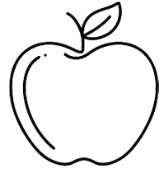 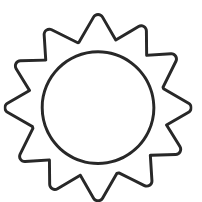 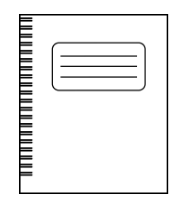 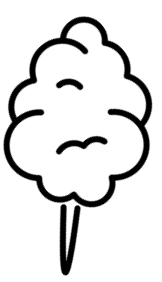 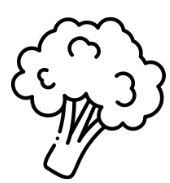 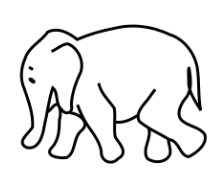 